   Soirée de Gala du 30/11/2019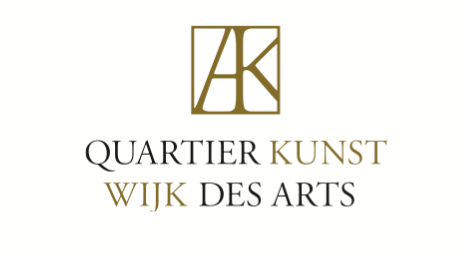 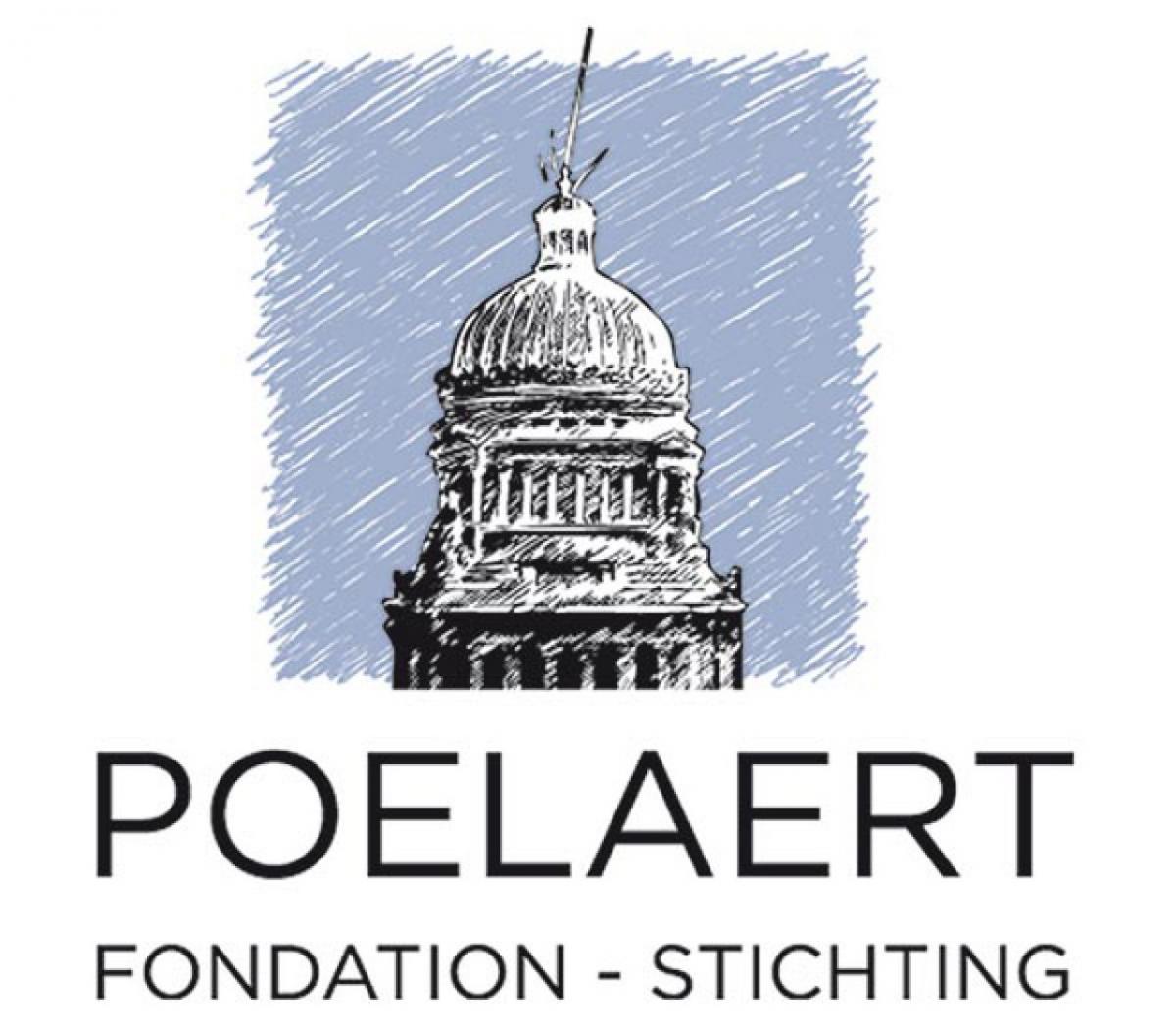 Samedi 30 novembre 2019 au Cinquantenaire www.quartierdesartspoelaert.comRéservation d’une table Monsieur et/ou Madame :  ………………………………………………….………OuNom de la société :  ………………………………………..…………………………Adresse de facturation : ….……………………………………..……………………                                                                                                                                                      ……………………..……………………………………………………………………Téléphone : ……………………………………..……………………………………..Gsm : ……………………………………….………………………………………….Adresse e-mail : .................................................................................................Réserve une table de 10 / 12 / 14 personnes pour la soirée du samedi 30 novembre 2019 et s’engage à payer la somme de 2.750€ / 3.300€ / 3.850€ sur le compte ING ouvert au nom de l’ASBL Quartier des Arts, au numéro BE91 3630 6468 3276 – BBRUBEBB – (en mentionnant votre nom)Document complété et signé à renvoyer dès que possible à :Julie PiretEdition Ventures – Lasne Business ParkChausée de Louvain, 431D1380 LasneOu par mail : jpi@editionventures.be (un e-mail de confirmation vous sera envoyé)Fait à                                      , lePour accord – SignatureLes invitations personnelles destinées à vos invités vous parviendront à la rentrée.